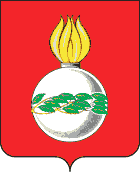 АДМИНИСТРАЦИЯГОРОДСКОГО ОКРУГА ЧАПАЕВСКПОСТАНОВЛЕНИЕот 19.05.2016 года № 785О внесении изменений в постановление администрации городского округа Чапаевск от 06.08.2015 № 1023  «Об утверждении муниципальной программы «Противодействие коррупции в городском округе Чапаевск» на 2016-2018 годы»В соответствии с пунктом 10 Указа Президента Российской Федерации от 01.04.2016 № 147 «О Национальном плане противодействия коррупции на 2016 - 2017 годы», администрация городского округа Чапаевск ПОСТАНОВЛЯЕТ:1. Внести в постановление администрации городского округа Чапаевск от 6.08.2015 № 1023  «Об утверждении муниципальной программы «Противодействие коррупции в городском округе Чапаевск» на 2016-2018 годы»следующие изменения:1.1. Раздел 5. «Размещение муниципального заказа» муниципальной программы дополнить пунктами:2. Опубликовать настоящее постановление в газете «Чапаевский рабочий» и разместить его на сайте администрации городского округа Чапаевск.3. Настоящее постановление вступает в силу со дня официального опубликования.4. Контроль за исполнением настоящего постановления оставляю за собой.Главагородского округа Чапаевск                                                             Д.В. БлынскийВасильченко (84639) 23538 5.3Проведение проверок на наличие аффилированности всех лиц, причастных к осуществлению закупок товаров, работ. Услуг для обеспечения муниципальных нужд, в том числе лиц, которые участвуют в аукционных комиссиях, по базам ЕГРЮЛ и ЕГРИП.1 раз в полугодиеРасходы по основной деятельности исполнителейКомитет по вопросам общественной безопасности  округа Чапаевск5.4Заслушивание на комиссии по противодействию коррупции в городском округе Чапаевск руководителей муниципальных учреждений (руководителей контрактных служб), допустивших неоднократные нарушения законодательства в сфере закупок по результатам проведенных проверок сектором контроля в сфере закупок администрации городского округа Чапаевск.1 раз в полугодиеРасходы по основной деятельности исполнителейСекретарь комиссии по противодействию коррупциисектор контроля в сфере закупок